Муниципальное бюджетное дошкольное  образовательное учреждение № 79детский сад «Садко»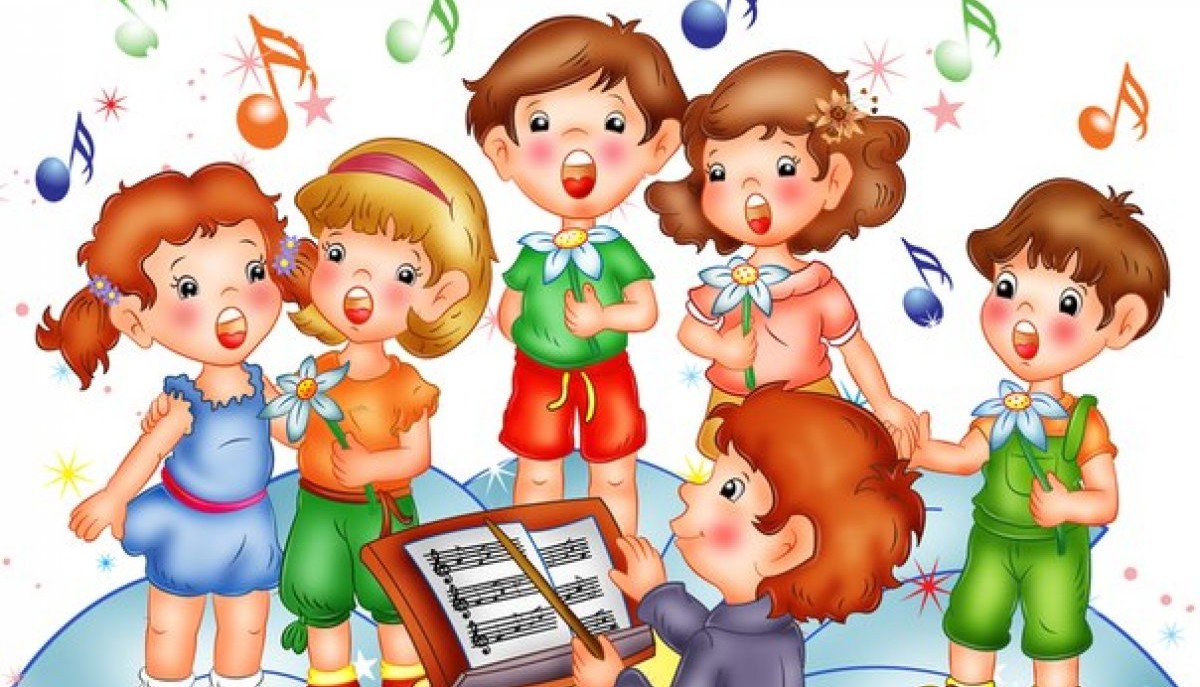 Выявление и развитие вокальных способностейу детей старшего дошкольного возраста.Музыкальный руководитель:Благодатских Г.Р.					Г. Сургут1. Теоретическая часть1.1 Актуальность и значение проблемы. Один из главных документов образовательной сферы “Конвенция ООН о правах ребенка” – развитие индивидуальности ставит на видное место уже в дошкольном возрасте: “Образование ребенка должно быть направлено на развитие личности”.Музыка сильно воздействует на чувства, а через чувства и на его отношение к окружающим явлениям, поэтому приобщение к музыке – один из важных путей эстетического воспитания ребенка. Музыка способна открыть перед человеком целый мир великих чувств и переживаний, утверждает внутреннюю красоту человека, ценность дружбы, раскрывает богатство душевного мира.В современном стандарте образования созданы предпосылки для всестороннего развития личности ребенка средствами музыкального искусства.Отечественные композиторы С.Прокофьев, Д.Шостакович, В.Герчик, М.Раухвергер, Е.Теличеева, А.Филиппенко и многие другие создали золотой фонд музыкальных произведений, разнообразных по жанрам, тематике, музыкальной образности для детей. Через содержание музыкальных произведений дети познают жизнь и труд своего народа, знакомятся с персонажами отечественной истории. В процессе общения с музыкой от ребенка требуется подчинение интересам коллектива – согласованность действий, воспитываются чувство дружбы и товарищества, такие свойства личности как самообладание, выдержка, дисциплинированность, развиваются отзывчивость и инициатива.Пение один из излюбленных и доступных видов деятельности у детей.«Пение относится к числу тех видов музыкальной деятельности, в процессе которого успешно развивается эстетическое отношение к жизни, к музыке, обогащаются переживания ребенка, активно формируются музыкально – слуховые представления звуковысотных отношений» (Н.А.Ветлугина. «Музыкальное развитие».)Очевидно воздействие пения на физическое развитие детей. Пение влияет на общее состояние организма ребенка, вызывает реакции, связанные с изменением кровообращения, дыхания. Влияние музыки на организм человека установили физиологи В.М.Бехтеров, И.П.Павлов.П.К.Анохин изучал влияние мажорного и минорного ладов на слушателя, пришел к выводу, – умелое пользование мелодии, ритма и других выразительных средств музыки может регулировать состояние человека во время работы и отдыха, стимулировать или успокаивать его. Правильно поставленное пение формирует деятельность голосового аппарата, укрепляет голосовые связки, развивает приятный тембр голоса. Правильная поза влияет на равномерное и глубокое дыхание. Пение, развивая координацию голоса и слуха, улучшает детскую речь.Специфика пения дошкольников исследовалась в разных аспектах. Еще в 1940 году Н.А.Метлов в своей диссертации «Обучение пению детей старшей группы детского сада» ставил и решал вопросы, связанные с охраной детского голоса, разработкой методики обучения детей пению. Им были определены удобные для каждой возрастной группы диапазоны, выработаны рекомендации по овладению вокальной установкой и певческими навыками, звукообразованием, дыханием, дикцией, чистотой интонации, ансамблем. (Метлов Н.А. Музыка детям.– М.1985).Проблему развития чистоты интонации в старшем дошкольном возрасте проанализировала А.Д.Войнова. (Развитие чистоты интонации а пении дошкольников – М.1960 г.)Педагоги – музыканты накопили большой опыт работы по формированию личности ребенка в процессе обучения пению. Весомый вклад а него внесли такие педагоги, как В.Н.Шацкая, Н.А.Метлов, Л.И.Михайлова, Е.А.Аймазов, А.Д.Войнова, Б.Л.Яровский, Д.Т.Зинич, Н.Д.Орлова, Т.В,Волчанская, С.И.Бекина. В их работах дано теоретическое обоснование системы усвоения певческих навыков, продолжена методика практической работы с детьми разных возрастов, показано влияние певческой, исполнительской деятельности на всестороннее развитие личности ребенка. Пение воспитывает эстетическое восприятие и эстетические чувства, художественно – музыкальный вкус – оценочное отношение к песне. У детей появляются любимые песни, и они поют их в повседневной жизни.Пение способствует умственному развитию ребенка. Оно расширяет детский кругозор, увеличивает объем знаний об окружающей жизни, событиях, явлениях природы. Данную задачу мы видим во всех современных программах музыкального развития.«Гармония» К.В.Тарасовой – развитие у детей музыкальных способностей во всех доступных видах музыкальной деятельности.«Синтез» К.В.Тарасовой – введение дошкольников в мир музыки, приобщение к истинно прекрасному.«Интоника»,  «Здравствуй» М.А.Лазарева – стимуляция психофизических качеств детей через музыкальную эмоцию.«Искусство слышать» Л.В.Школяр – развитие у детей способности моделирования процесса художественного творчества.«Радуга» – развитие музыкальности, способности слышать музыку и получать удовольствие от встречи с ней.«Детство» – растить детей здоровыми, жизнерадостными.В.В.Кирюшин – его сказки предназначены для занятий по теории музыкального изучения нот, интервалов.Музыкальное воспитание и развитие ребенка осуществляется на протяжении всех ступеней его жизни. Все виды музыкальной деятельности, рекомендуемые в дошкольном воспитании, развивают музыкальность детей. Музыкальность развивается тем быстрей, чем в более раннем возрасте начинают обучать ребенка каким – либо видам музыкальной деятельности, и наиболее благоприятным периодом начала обучения является дошкольный возраст.1.2 Особенности детского певческого голоса.Обучение детей певческим умениям связано с задачей очень осторожного развития детского голоса и сохранения его естественного звучания. Поэтому я постоянно обращаю внимание на основы физиологии детского голоса, чтобы исключить ошибки.Детский голос обладает особыми качествами, отличающими его от голоса взрослых. Детские голосовые связки короткие по сравнению со связками взрослых – отсюда особое звучание детских голосов, особенно в младших группах. Гортань с голосовыми связками в несколько раз меньше, чем у взрослого. Звук, образовавшийся в гортани очень слабый, но он усиливается резонаторами: верхний головной (полости носа, рта и глотки) и нижний грудной (трахея, бронхи, грудная клетка). Легкость, звонкость детского голоса зависит от слабого развития грудного резонатора, так как у детей преобладают головные резонаторы.Резонаторы играют большую роль, так как они придают разную окраску голосу. При неправильном извлечении звука, например, в случае его форсирования, голос у детей приобретает низкое звучание. Дети дошкольного возраста поют, как правило, фальцетом. Детские легкие малы по емкости, отсюда естественная ограниченность силы детского голоса. Чрезмерно громкое пение губительно отражается на голосовых связках детей. Малейшее форсирование, напряжение голоса приводит к тому, что он теряет необходимую легкость, приобретает неприятный горловой характер и переходит в крик.В своей работе я не забываю о том, что мельчайшая сила детей дошкольного возраста еще очень слаба и при пении значительная ее часть затрачивается на преодоление инерции окружающего воздуха. Если требовать, чтобы ребенок пел громче, он вытягивает шею, причем гортань под напором воздуха поднимается, кровеносные сосуды на шее переполняются кровью, а сосуды в голосовых связках даже могут лопнуть от напряжения. Кровоизлияние в область голосовых связок влечет за собой неровности краев связок и длительную хрипоту. Громкий разговор, пение, крик не только портит голосовые связки, но и снижает слух. Для расслабления мышц шеи перед пением я использую упражнения с плавными движениями рук, наклонами головой вперед, назад, и в стороны, и упражнения с пропеванием гласных “У”, и “О”, но не “И”, которая сужает гортань.На занятиях совершенствуем детское дыхание, занимаемся дыхательной гимнастикой. Во время пения, упражняем артикуляционный аппарат, что способствует ясному произношению. Движения артикуляционного аппарата видны, в отличие от скрытой для глаз работы мышц глотки и гортани. Поэтому на занятиях я часто использую правильный показ, дети легко и охотно копируют движения нижней челюсти, губ, щек, языка, которые при пении максимально активны. Пение активизирует мышцы гортани и глотки, связанные с мышцами артикуляционного аппарата. Применяя в упражнениях разного рода гласные и согласнее, я вызываю активизацию голосового аппарата. Для пения дошкольников, голос, которых находится в детской стадии развития, характерно голосовое фальцетное звучание, лишь какой – либо насыщенности (безтембровое). Невелик и диапазон детских голосов. Они лишены грудного звучания, которое обычно дает качество полноты и насыщенности, что естественно для пеня взрослых.Исследования в области физиологии возраста показали, что основные показатели звукоизвлечения – высота тона, динамика звука определяются работой 2 групп мышц:Вокальных (голосовых), сокращающих голосовые связки;Передних, натягивающих голосовые связки;В работе я постоянно помню о том, что происходит с голосовым аппаратом ребенка при естественном звучании голоса (т.е. фальцете) и при напряженном (грудном), чтобы не делать ошибок в работе. Установка высокого звука происходит при участии обеих групп мышц. При использовании грудного регистра в большей степени имеет сокращение вокальных мышц, и голосовые связки колеблются всей массой (вибрируют). Получается полное закрытие голосовой щели, то ест плотное примыкание голосовых связок друг к другу. У дошкольников при этом задерживается дыхание, получается застой крови, шейные вены набухают, нарушается питание мозга. Такое звучание им не по силам и может быть доступно только в старшем школьном возрасте в результате общего психофизического развития.При пении фальцетом, то есть при использовании головных резонаторов, свойственным дошкольному возрасту, наблюдается неполное замыкание голосовой щели, и вибрирование голосовых связок. Таким образом, перенапряжение голосовых связок не происходит, и голос оберегается от срыва.Сила звука так же вызывает большую амплитуду колебаний голосовых связок, и, следовательно, вовлекает в работу большое количество вокальных мышц. У детей это ведет к излишней активности в работе голосовых связок. Возникает крикливость, что так же вредно для развития детского голоса. Очень важно, чтобы ребенок говорил в быту спокойно, без крика, пел естественным голосом. На начальном этапе я беседую с детьми на эту тему. Говорю, что нельзя кричать, петь на улице в холодную и сырую погоду, нельзя петь во время болезни.Охрана детского голоса предусматривает правильно поставленное обучение пению. Этому способствует продуманный подбор репертуара, соответствующий певческим возрастным возможностям детей.Правильному подбору репертуара помогает изучение диапазона звучания детского голоса. Певческий диапазон – это объем звуков, который определяется интервалом (расстоянием) от самого высокого до самого низкого звука, в пределах которого хорошо звучит голос.Возрастные особенности певческих диапазонов детей изучались многими исследователями. Н.Д.Орлова определяет рабочий диапазон “звучащую зону”, в пределах “ми I окт – си I окт”, хотя многие ребята могут воспроизводить и более высокие звуки.Перед началом обучения дошкольников пению я определяю диапазон голоса каждого ребенка (диагностические обследования) и на занятиях стремлюсь систематически его укреплять с помощью различных упражнений, чтобы дети могли свободно владеть своим голосом.Однако, иногда происходит то, что дети начинают петь взрослые эстрадные песни, это вызывает умиление родителей. Но, когда ребенок взрослеет, его пение становится все менее приятным для слушания. Он не может проникнуть в смысл и содержание песни, поэтому вместо выразительного исполнения проявляется кривляние или попытка неумелого подражания. При таком пении не только портится художественный вкус ребенка, но и наносится вред голосовому аппарату. Исполняя песни взрослых, которые им технически не доступны, дети преодолевают трудности путем разного нажима на различные отделы голосового аппарата. Дети, вовлекая в работу всю мышечную массу голосового аппарата, поют громко, голоса от такого напряжения портятся, преждевременно изнашиваются, возникают различные заболевания голосового аппарата.В своей работе про обучении детей пению я считаю необходимым:Удерживать детей от громкого пения (особенно от длительного) прежде всего во время разучивания. Естественное нефорсированное пение – одно из важных условий, обеспечивающих нормальное звучание детских голосов, а значит, и их нормальное развитие;При выборе репертуара обращать внимание на звуковой диапазон песен, который должен соответствовать объему голоса детей данной группы. Исполнение детьми трудных песен из репертуара взрослых недопустимо;Следить за тем, чтобы в повседневной жизни дети не кричали;Добиваться нормального естественного тона в разговоре в любых условиях (в помещении, на прогулке);Не предлагать детям много песен для исполнения на занятиях (не более 3 песен), праздниках;Не петь на улице при температуре воздуха + 18 С и влажности выше 46%.2. Практическая часть2.1 Роль и задачи формирования певческих навыков у детей старшего дошкольного возраста.Пение занимает ведущее место в системе музыкально – эстетического воспитания детей старшего дошкольного возраста. Хорошая песня развлекает и успокаивает ребенка, развивает и воспитывает его. Сухомлинский утверждал, что пение открывает человеку глаза на красоту родной земли. Пение сопровождает жизнь человека с самого раннего детства. Оно воздействует на его чувства, занимает досуг, в яркой, образной, занимательной форме углубляет имеющиеся представления об окружающей действительности. В сравнении с инструментальной музыкой, пение обладает большой массой эмоционального воздействия на детей, так как в нем сочетаются слово и музыка. Пение – самый массовый и доступный вид народного исполнительства. Нет таково уголка на земле, где люди бы не пели песни о труде, природе, об окружающей жизни, о чувствах. Пение сближает людей, служит средством познания, независимо от воли человека заставляет его любить или ненавидеть.Пение следует так же рассматривать как средство укрепления организма дошкольников. Оно формирует правильное дыхание, укрепляет легкие и голосовой аппарат. По мнению врачей, пение является лучшей формой дыхательной гимнастики. Поэтому очень важно петь в чистом проветриваемом помещении, а летом – на открытом воздухе. Певческая деятельность способствует формированию правильной осанки. Занятия пением помогают организовать, объединить детский коллектив. В процессе пения воспитываются такие важные черты личности как воля, организованность и выдержка. В процессе обучения пению активно развиваются музыкальные способности ребенка: музыкально – слуховые представления, ладовое и музыкально – ритмическое чувство.Певческую деятельность можно определить как одну из важнейших форм проявления активного отношения детей к песням и пению в процессе различных жизненных ситуаций (А.Катинене).Основная цель певческой деятельности – воспитание у детей певческой культуры, приобщение их к музыке.Задачи: 1. Развивать музыкальные способности:эмоциональную отзывчивость на музыку,ладовое чувство;музыкально – слуховые представлениячувство ритма2. Формировать основы певческой и общественной культуры:эстетические эмоции;интересы, оценки;вокально-певческие умения и навыки.3. Способствовать всестороннему духовному и физическому развитию детей.Эти задачи решаются на основе определенного песенного репертуара, применения соответствующих методов и приемов обучения, различных форм организации музыкальной деятельности. Поэтому мы учим детей петь именно для того, чтобы достичь главной цели – развитие личности через развитие эмоциональной и интеллектуальной сфер ребенка средствами музыкального искусства.Пение – ведущие способ музыкальной деятельности, так как певческая деятельность – единственный способ общедоступный в настоящее время способ музицирования.Для того, чтобы дети захотели петь, надо показать им красоту звучания певческого голоса, сделать процесс обучения интересным, убедить ребят в успешности обучения при определенной заинтересованности и настойчивости с их стороны. Голос – инструмент общедоступный, и именно он позволяет привлечь ребенка к активной музыкальной деятельности, к познанию красоты и законов музыкального искусства.2.2 Диагностическое обследование уровня развития вокально-певческих навыков у дошкольников 5–6 лет.В начале учебного года я провела диагностическое обследование детей в старших группах. Я приглашала для обследования детей по 4 человека. Отвечает каждый ребенок по очереди. Обстановка спокойная, доброжелательная. Главное установит контакт с каждым ребенком, вызвать у него чувство доверия, выяснить отношение к музыке, дать возможность поверить в свои силы. Каждого ребенка, непременно, надо похвалить, поощрить. Если кто – то из детей сразу затрудняется выполнить то или иное задание (это может быть из – за непонимания поставленной перед ним задачи, из – за сложности в общении со сверстниками и взрослыми) я прошу его посидеть и послушать других детей.К началу обследования у меня готовы списки детей, где я отмечаю результаты обследования по всем параметрам.“Восприятие музыки” – эмоциональная отзывчивость при восприятии музыки, музыкально – аналитическая деятельность (музыкальное мышление).“Пение” – чистота интонирования, координация между слухом и голосом, музыкальная память.“Чувство ритма” – ритмичность, синхронность, координация движений.“Музицирование на детских музыкальных инструментах”.“Музыкальное творчество”.“Музыкальный слух” – звуковысотный и гармонический слух.Подробнее остановлюсь на обследовании параметра “пение” и “чувство ритма”.“Пение” – каждый ребенок выполняет три задания.1-е задание. Спеть знакомую песню, чередуя (по куплетам) выразительное пение с сопровождением и пение а cappella. Повторить звук или мотив с голоса педагога или инструмента.2-е задание. Так как сюда входит показатель музыкального слуха, я использовала игру “Бубенчики”, чтобы проверить способность детей различать звкуи в пределах терции, игру “Лесенка” – определение направления мелодии. При работе использовала фланелеграф, лесенку.3-е задание. Дети старшей группы (5–6 лет) способны слышать и фиксировать расслоения звучания, что предполагает зачатки гармонического слуха, поэтому в этом задании я использовала игру “Сколько нас поет?”, чтобы выявить способность детей различать количество звучащих одновременно звуков (1, 2, много).Критерии оценок:Низкий уровень. Не выполняет задание, интонация неустойчивая.Средний уровень. Выполняет задание с помощью взрослых, интонация неустойчива а пении а cappella.Высокий уровень. Самостоятельно выполняет задание. Интонация чистая, исполнение выразительное, хорошая координация слуха и голоса.“Чувство ритма”.1-е задание. Прохлопать ритмический рисунок знакомой песни. Я просила детей вспомнить попевку “Андрей – воробей” и прохлопать ее ритм, одновременно исполняя попевку.2-е задание. Я пела детям несколько знакомых попевок (“Буду летчиком”, “Я иду” и т.д.), затем по прозвучавшему ритму предлагала определить ритмический рисунок какой попевки я прохлопала?3-е задание. Движение под музыку:Отмечать сильную долю притопом или приседанием под плясовую танцевальную музыку.Ритмично двигаться под музыку (свободные, произвольные движения под ритмичную музыку).Критерии оценок.Низкий уровень. Движения хаотичны, координация нарушена, ритм не улавливает.Средний уровень. Упражнение выполняет правильно после тренировки.Высокий уровень. Двигается и хлопает адекватно, координация и синхронность высокие.Хочется сказать, что результаты обследования не окончательны, и не всегда объективно отражают действительность. Надо постоянно наблюдать музыкальное развитие ребенка и вносить коррективы в свои записи. Результаты обследования я не сообщаю детям, стараюсь их обязательно похвалить.После обследования детей (Приложение №1) я поставила следующие задачи:Учить детей выразительному исполнению песни, без напряжения и крика, звонким, легким, подвижным звуком, приручать петь напевно, не скандировать;Правильно брать дыхание перед началом пения (фиксированный вход), между музыкальными фразами, удерживать дыхание до конца музыкальной фразы;Добиваться отчетливости дикции;Учить правилам ансамблевого пения (научить детей слышать не только себя, но и рядом поющего);Петь с сопровождением и а cappella;Петь коллективно и индивидуально;Учиться петь по руке и понимать дирижерский жест;Различать движение мелодии вверх и вниз;Одновременно начинать и заканчивать пение;Соблюдать динамические оттенки.2.3 Этапы обучения дошкольников пению.Чтобы успешно решить задачи, необходимо обучить детей навыкам и умениям, которые включают в себя певческую установку, вокальные навыки. На первых занятиях я рассказала детям, что такое певческая установка: во время пения нужно сидеть прямо, не поднимая плеч, не горбясь, слегка опершись на спинку стула, руки положить на колени; во время пения стоя руки свободно расположены вдоль туловища.Для развития вокальных и певческих навыков я использовала певческие упражнения в определенной системе.Каждое упражнение имеет кукую – то узкую основную задачу: развитие дыхания, дикции, диапазона и т.д., но решается она на фоне всего комплекса навыков.В детском саду обучают простейшим певческим навыкам:
– правильному звукообразованию;
– правильному дыханию;
– хорошей дикции;
– чистоте интонаций;
– ансамблю – стройному согласованному пению.Остановлюсь на каждом из этих навыков поподробнее:В начале учебного года я использовала упражнения на развитие дикции и артикуляции. Хорошая дикция способствует чистоте интонирования, красоте звучания голоса. При недостаточной ясности и четкости произношения слов пение становится вялым, бесцветным, в нем отсутствует напевность, выразительность звука. Но чрезмерное подчеркивание текста вызывает излишнее напряжение и крикливость. Я стараюсь научить детей певческой дикции, объясняю им, что надо петь песню так, чтобы слушатели могли понять, о чем в ней поется, показываю, как произносятся отдельные фразы и слова.Условием хорошей дикции и выразительного пения являются понимание детьми смысла слов, музыкального образа песни. Фразировка в песне определяется содержанием в его словесном и мелодическом выражении.Поэтому мы сначала определяем содержание песни, расшифровываем непонятные слова, находим кульминацию.В своей работе я использую приемы:
– Выразительное чтение текста песни в процессе разучивания;
– Коллективное проговаривание текста нараспев, негромко на высоком звучании, в умеренном темпе, так, чтобы все слова звучали ясно и выразительно;
– Коллективное произношение текста шепотом, на высоком звучании. Этот прием полезен при разучивании песен, исполняемых в быстром темпе.
– Для отчетливого произношения слов важно правильно передавать гласные. Здесь я использовала “Вальс” Е. Теличеевой, предлагая детям пропевать его на разные слоги (ля, ле, ли, лю и т.д.)
– Для отчетливого произношения согласных звуков в конце слов я акцентировала внимание детей (в разучиваемой песне) на правильном замыкании звуков по руке (дирижерский жест – снятие).Далее я беру упражнения для развития певческого дыхания. От правильного вдоха (спокойного, но активного) зависит качество звука, выпевание фраз, чистота интонации. Вдох рекомендуют делать детям одновременно через нос и рот. Вдох должен быть спокойным и медленным, чтобы дыхания хватило до конца фразы. Для развития правильного дыхания я использую двухтактовые попевки, песенки в среднем темпе в двухдольном размере, затем постепенно фразы удлиняю. Также использую упражнения с паузами для взятия правильного дыхания.В выборе упражнений на правильное звукообразование (естественное пение, ненапряженное, напевно, легкое) я учитываю важность развития у детей “мягкой атаки” звука. Учу детей петь спокойно, без толчков. Хотя дошкольникам свойственно отрывистое звукообразование, поэтому я учу детей “тянуть звуки”, “протягивать концы музыкальных фраз”. В репертуар ввожу песни, написанные в умеренном и среднем темпах. Для развития певческого диапазона я использую те же упражнения, но транспонирую их в другую тональность.Чистота интонации – самый сложный певческий навык, он связан с развитием слуха (ладового чувства и музыкально – слуховых представлений), ощущением тяготения мелодии к устойчивым звукам, представлением мелодического звуковысотного рисунка.Нечистая интонация в пении имеет ряд причин:
– различные заболевания голосового аппарата;
– застенчивость ребенка;
– отсутствие устойчивого внимания;
– нарушения артикуляционного аппарата;
– неумение извлечь звук;
– небольшой диапазон голоса ребенка.Чистота интонации так же зависит от музыкального кружения ребенка. Для достижения чистоты интонации у детей я использую некоторые приемы:Выбираю песни, удобные для данной группы детей, с короткими фразами, между которыми можно брать дыхание;Использую пение a cappella как прием для развития чистоты интонации; систематически повторяю с детьми ранее разученные песни;Использую собственное исполнение, как пример для правильного интонирования;Предлагаю детям исполнять песню не только всей группой, но и подгруппами, и по одному, так же “цепочкой”, это приучает детей слушать не только себя, но и друг друга;Вырабатываю у детей умение слушать себя и анализировать качество своего исполнения;Фальшиво поющих детей я размещаю так, чтобы они ближе сидели ко мне и между поющими детьми, следили за моим исполнением, артикуляцией. Учитывая индивидуальные особенности каждого ребенка, стараюсь показать, как надо растянуть звук “потоньше”, какое положение придать губам и т.д.Чувство ансамбля так же требует слухового внимания, умения слушать друг друга. Стройное, чистое пение в унисон закладывает основы ансамбля – целостности, слитности звучания. В пении хором я стараюсь приучить детей слушать себя и других, сливаться с общим пением, следить, чтобы ни один голос не выделялся.Этого можно достичь, акцентируя внимание детей на одновременном вступлении, выдерживании общего темпа, одновременном начал и окончании пения фраз. Следует стремиться не только к одновременности пения, но и его выразительности, мягкие окончания фраз, динамические оттенки, смысловые акценты, качество звуковедения соответствующего характеру музыки. Поэтому я стараюсь чаще использовать яркое исполнение песни и образное слово на всех этапах разучивания песни. Все певческие навыки (дикция, дыхание и т.д.) тесно связаны между собой. Работа над ними ведется одновременно с выделением какого – либо одного навыка.2.4 Использование вокально-певческих навыков в работе с песенным репертуаром.В процессе обучения пению важна предварительная подготовка педагога. Поэтому, перед началом разучивания любого произведения я всегда определяю для себя требования исполнению: дыхание, динамику, фразировку. Я считаю, что перед показом песни детям, необходима тщательная переработка партитуры, подробный анализ песни, необходимо определить ее художественные качества, обдумать приемы разучивания и последовательность учебных занятий.В старшем дошкольном возрасте певческий диапазон детей : “ре I – до I” (иногда ре I – ре I). Дети лучше владеют певческим дыханием, могут петь фразы до двух тактов в медленном темпе. Используется разнообразный песенный репертуар, темп от медленного до подвижного, динамика от тихой до умеренно громкой. Сила звучания детских голосов умеренная, так как голосовые связки еще не сформированы.Самый подходящий материал по обучению пению всех возрастов – народные попевки, песни, хороводы. Их мелодии просты и доступны дошкольникам. Эти песни чаще исполняются без сопровождения, способствуют развитию слуха, формируют вкус. Поэтому я включаю в репертуар народную музыку.Работу над песней можно разделить на несколько этапов, каждый из которых имеет методы и приемы.I Этап работы над песней – ознакомление, восприятие.На данном этапе я применяю наглядный и словесный методы. Новое произведение я всегда показываю целиком, исполняю все куплеты максимально выразительно, чтобы дети поняли, к чему они должны стремиться при разучивании и исполнении песни. Далее я использую образное слово, провожу беседу о характере песни, стремясь этим пробудить интерес к ней, желание ее выучить. Обращаю внимание на настроение, переданное в музыке, пробуждаю детей к высказыванию о характере песни в целом, о смене настроения в ее частях. Эта беседа об эмоционально – образном содержании песни помогает настроить ребят на выразительное исполнение, на выбор соответствующего характера песни звукообразования, дикции, дыхания. Например, если дети определили характер песни как ласковый, нежный, спокойный, я им объясняю, что и петь ее надо напевно, протяжно.II Этап – разучивание песни.(3–5 занятий.)Помимо наглядного и словесного методов я использую практический метод. Традиционно песню мы учим частями: фразами, предложениями, куплетами, начинаем обычно с первого куплета или припева, если он мелодически легко запоминается. На этом этапе большую роль играют упражнения для развития певческих навыков. Дети учатся по подражанию, поэтому я показываю приемы исполнения, а их закрепление происходит на упражнениях. Упражнение я даю как распевание, пением песен. С их помощью дети разучивают трудные мелодические ходы, встречающиеся в песне. Работа над трудными мелодиями на материале самой песни требует многократных повторений, которые снижают интерес детей к песне. Поэтому упражнения, которые помогают преодолевать трудности, приобрести певческие навыки я даю в игровой форме. При исполнении этих упражнений у детей постоянно тренируется певческий голос, развивается музыкальный слух, координация слуха и голоса, чистота интонации.Перед первым пропеванием дети должны услышать предназначенную для разучивания часть не менее трех раз, при этом перед каждым прослушиванием должна быть поставлена новая задача. Например “Спойте про себя”, “Покажите движение мелодии рукой”, и т.д. Этот прием вносит в разучивание песни элемент самостоятельности и детского творчества. Именно на II этапе работы над песней дети осваивают навыки звукообразования, дыхания, дикции, чистоты интонации, ансамбля.Для формирования навыка звукообразования я применяю образное слово, беседу о характере музыки, показ приемов исполнения. Со звукообразованием связана напевность. В старших группах я использую упражнения, начинающиеся и заканчивающиеся согласными (“динь – дон”, “тук–тук”), так же прием сравнения звучания с музыкальными инструментами (плавное звучание дудочки, отрывистое и легкое – колокольчика).Чтобы помочь детям овладеть правильным дыханием, я им разъясняю и показываю, где и как нужно брать дыхание, как его распределять по музыкальным фразам. Обращаю внимание на певческую установку.Для выработки правильной дикции использую выразительное чтение текста, разъясняю смысл некоторых незнакомых слов, правильное и отчетливое их произношение. Предлагаю детям прочитать текст шепотом, с четкой артикуляцией.Чистота интонации в пении требует постоянной работы над совершенствованием слуха. Чтобы дети могли легко определить направление движения мелодии, я использую моделирование (показ движения рукой, дидактические игры, фланелеграф и т.д.).При разучивании я использую такие приемы:
– настройку на первом звуке;
– пение мелодии без инструмента;
– исполнение мелодии на фортепиано и других инструментах;
– разучивание мелодии по частям и фразам в медленном темпе.Одна из причин неверной интонации – не умение пользоваться средним и верхним регистром. В этом случае я использую транспонирование мелодии в удобную ребенку тональность. Если ему удается уловить рисунок мелодии и воспроизвести ее в удобной тесситуре, то он сможет начать петь правильно и вместе с другими детьми в более высоком звучании. Так же использую обратный прием – раскрытие “раскрытие звуков верхнего регистра” детского голоса (“ля I, си I, до II, ре II”) Сначала я предлагаю детям выполнить упражнения на звукоподражания, затем петь прибаутки. Желательно, чтобы мелодия шла сверху вниз: это сразу дает настройку голосового аппарата на высокое звучание.Также для налаживания чистоты интонации в пении, я использую систематическое повторение выученных песен с сопровождением и a cappella. Слаженность исполнения я развиваю с помощью показа момента вступления, используя дирижерские жесты. Но, следует стремиться не только к одновременности пения, но и его выразительности: мягкие окончания фраз, динамические оттенки, смысловые акценты, качество звуковедения, соответствующего характеру музыки. Поэтому я использую яркое исполнение и образное слово при разучивании песни.III Этап – исполнение песни.Дети уже овладели певческими навыками и свободно исполняют выученный материал. Если песня полюбилась, дети поют ее по собственному желанию не только на занятиях. Они надолго запоминают ее, включают в игры, с удовольствием “выступают” перед зрителями.Результаты. Итоговый контроль.Анализируя конечный результат опыта работы можно увидеть уверенный рост уровня развития певческих навыков. Это подтверждается следующими фактами:В группе № 5Высокий уровень развития певческих навыков составил 46%, а в начале года он составлял 19%;Средний уровень развития певческих навыков составил 64%, в начале – 83%В группе № 1Высокий уровень развития певческих навыков составил 34%, а в начале года он составлял 5%;Средний уровень развития певческих навыков –63%, а в начале года он составлял 78%.Снижение показателя среднего уровня произошло за счет уменьшения низкого уровня развития певческих навыков (10 группа: начало года 16%, середина года 4%, 4 группа: начало года 17%, середина года 4%).Дети, которые показали низкий уровень развития певческих навыков, вообще не могли петь в ансамбле с остальными детьми, чисто интонировать и пели отрывисто (скандировали), не могли четко произносить текст, к середине года у некоторых уровень повысился до среднего. Они стали стараться слушать остальных детей, петь более напевно. У них исчезло скандированное пение, улучшилось произношение текста. Показатели высокого уровня развития чувства ритма выросли: в 10 группе с 24% до 60%, а в 4 группе с 17% до 58%. Анализ показал, что ребята стали более ритмичны. Так дети, которые в начале года выполняли задания с моей помощью и не с первого раза, к середине года показали отличные результаты.У всех ребят улучшилась музыкальная память, дети стали более эмоциональными.Я считаю, что успехи детей объясняются дифференцированным подходом при организации воспитательно – образовательного процесса на музыкальных занятиях, организация индивидуальной работы способствовала достижению положительных результатов в развитии певческих навыков у детей.Проведенная опытная работа позволила проверить и систематизировать ряд методических приемов, развивающих певческие навыки у детей старшего дошкольного возраста. Эффективность применения этих приемов подтвердилась показателями качества пения детей в середине года.На основе проведенной работы можно сделать следующие выводы:В методике обучения пению имеется целый ряд приемов, систематическое использование которых способствует развитию певческих навыков у детей старшего дошкольного возраста.Последовательность применения различных приемов в процессе обучения детей пению варьируется в зависимости:
– от задач и содержания отдельных занятий;
– от репертуара;
– от возрастных особенностей детей (общих и индивидуальных);
– от уровня музыкального и певческого развития детей.4. Перспективы и выводы.Работать над разнообразием форм, методов и приемов проведения занятий;Продолжать работу в тесном контакте с другими преподавателями;Продолжать совершенствование программно – методического обеспечения и предметно-развивающей среды;Обеспечивать участие родителей в разных формах работы по музыкальному воспитанию детей.Библиография.Н.А. Ветлугина “Методика музыкального воспитания в детском саду” – М., “Просвещение”, 1989.Н.А. Ветлугина “Музыкальный букварь” – М., 1988.О.П. Радынова, А.И. Катинене, М.А. Палавандишвтли, “Музыкальное воспитание дошкольников” – М., “Просвещение”, 1994.А.Н. Зимина “Основы музыкального воспитания и развития детей младшего дошкольного возраста” – М., “Владос”, 2000.А.Д. Войнова “Развитие чистоты интонации в пении дошкольников” – М., 1960.Н.А. Метлов “Музыка детям” – М., 1985.Т.М. Орлова, Е.И. Бекина “Учите детей петь” – М., “Просвещение”, 1988.В.Н, Шацкая “Детский голос: экспериментальные исследования” – М., 1970.В.В. Емельянов “Развитие голоса. Координация и тренаж” – СПб, 1997.“Конвенция о правах ребенка”.Д. Демченко “Вокальные игры с детьми” – М., 2000.И. Кончева, А. Яковлева “Вокальный словарь” – Ленинград, “Музыка”, 1988.М.А. Михайлова “Развитие музыкальных способностей детей” – Ярославль, “Академия развития”, 1997.В. Кирюшин “Развивающие песни для дошкольников” – М., 1994.